      (๗)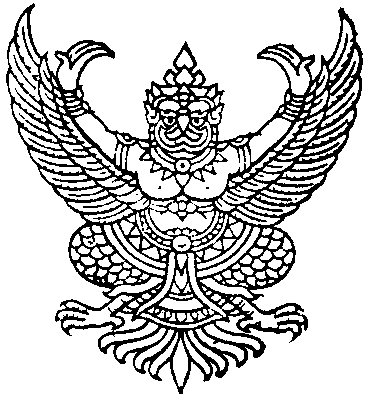 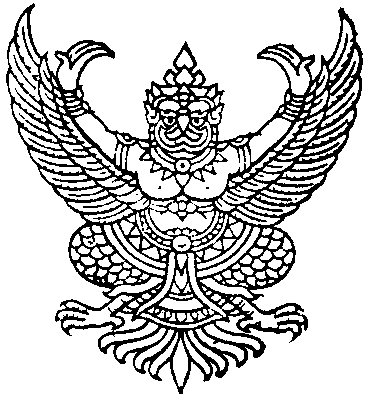       คำร้อง / คำแถลง / คำขอ                                                                             คดีหมายเลขดำที่                      /๒๕๖๓                                                                            คดีหมายเลขแดงที่                     /๒๕๖๓                                                                 ศาล                                                      วันที่             เดือน                           พุทธศักราช ๒๕๖๓                                                                 ความ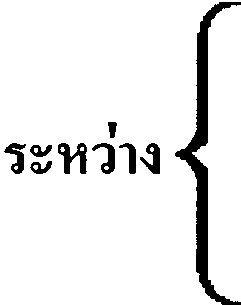 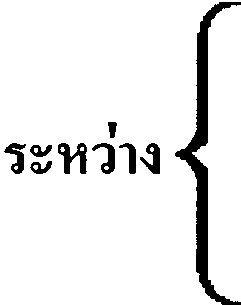 โจทก์ จำเลย      ข้าพเจ้าเลขประจำตัวประชาชน                                                        เชื้อชาติ   สัญชาติ               อาชีพ                     เกิดวันที่         เดือน                    พ.ศ.           อายุ        ปีอยู่บ้านเลขที่               หมู่ที่         ถนน                                    ตรอก/ซอยตำบล/แขวง                               อำเภอ/เขต                               จังหวัดรหัสไปรษณีย์                              โทรศัพท์โทรสาร                                     ไปรษณีย์อิเล็กทรอนิกส์ขอยื่นคำร้อง / คำแถลง / คำขอ มีข้อความตามที่จะกล่าวต่อไปนี้      ข้อ ๑. หมายเหตุ  ข้าพเจ้ารอฟังคำสั่งอยู่ ถ้าไม่รอให้ถือว่าทราบแล้วผู้ร้อง /ผู้แถลง / ผู้ขอสิ้นสุดแบบฟอร์ม รวม 40 หน้า 